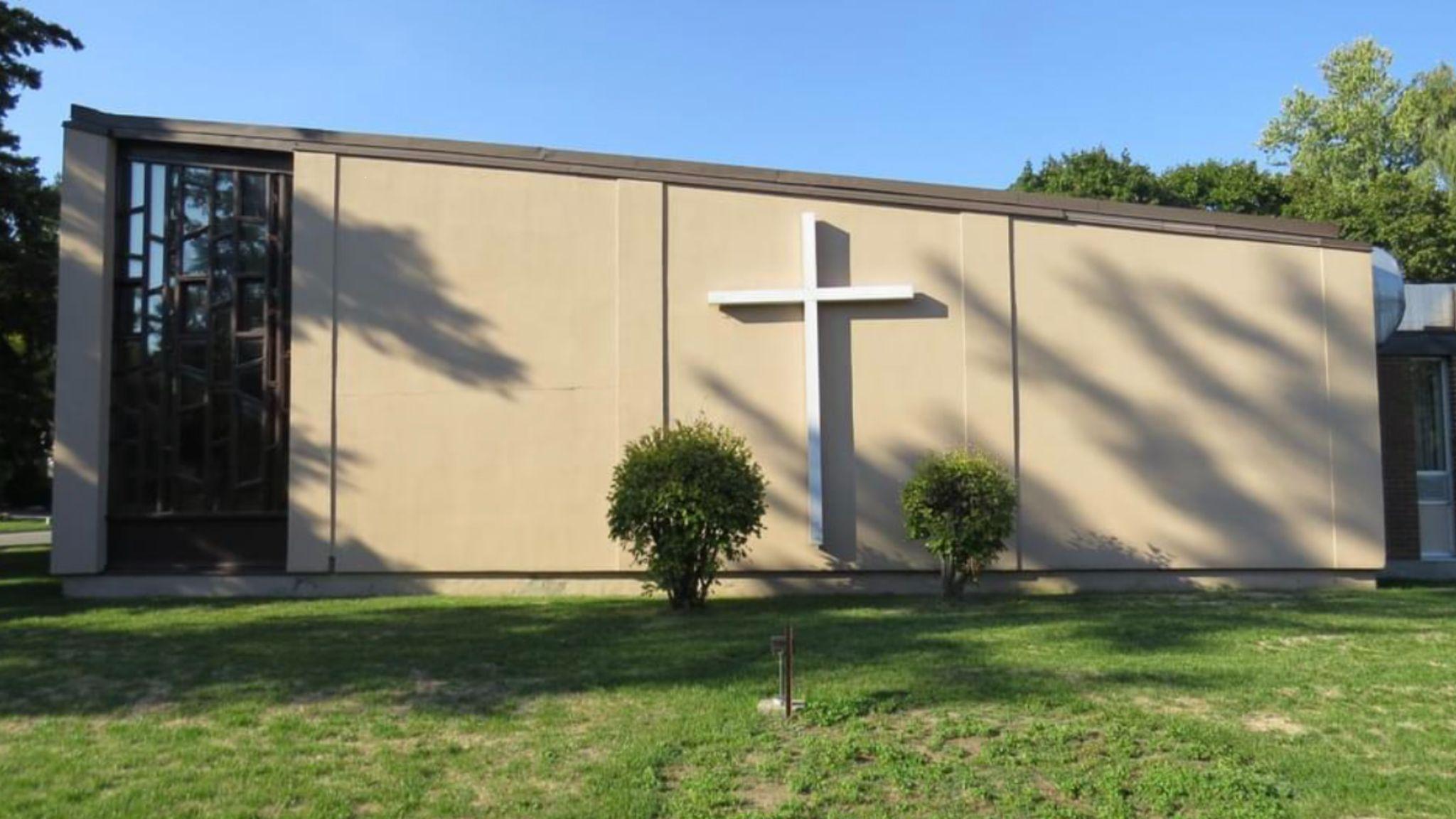 The Summer           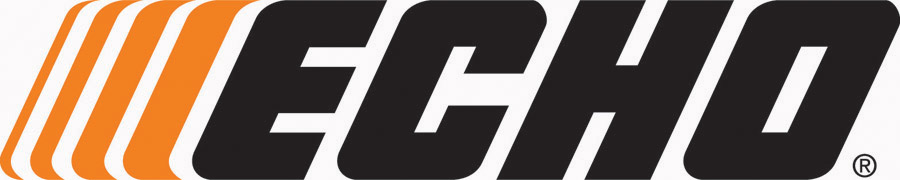  Thornhill Lutheran Church149 Bay Thorn Dr.    Thornhill, ONWebsite:  www.thornhill-lutheran.org   E-mail:  office@thornhill-lutheran.orgInstagram:  thornhill_lutheran_churchFacebook:  Thornhill Lutheran ChurchOffice:  905-889-0873A word from Church CouncilWe would like to thank all our talented members who have stepped up and have helped out in many rolls in the last few months, from helping out with our services to donating cakes, sandwiches and cookies for our Coffee and Cake time.Please see the Spring Clean Up Sheet, as many jobs still need to be done.You can listen every Sunday Morning at 10:00 am.via our Audio Stream at:  https://www.thornhill-lutheran.org/web-stream.htmTOWN HALLMEETINGSunday June 4thAfter the Church Service with PotluckCake and CoffeeCome share your ideas and concerns!Easter - Pastor Hilla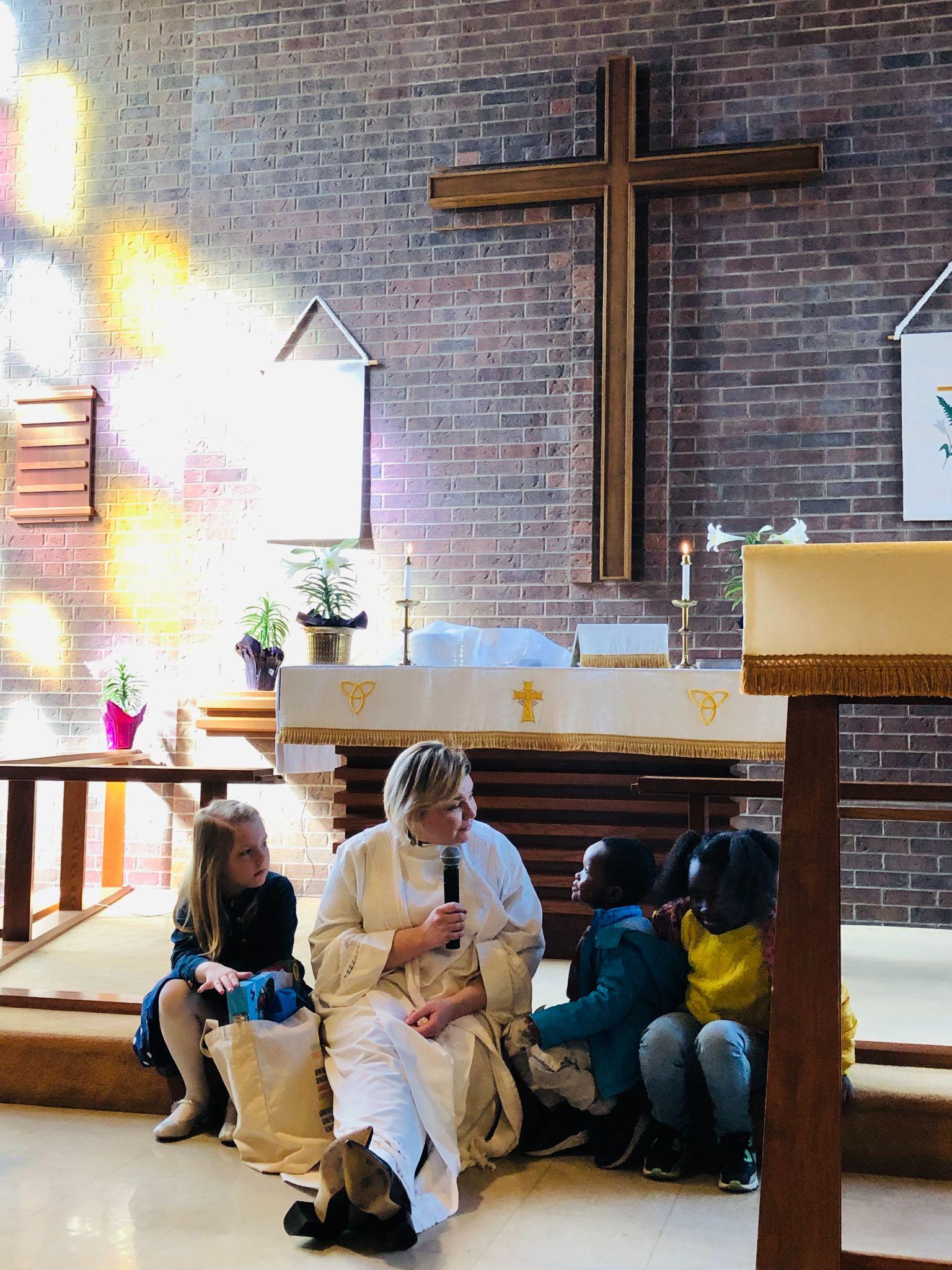 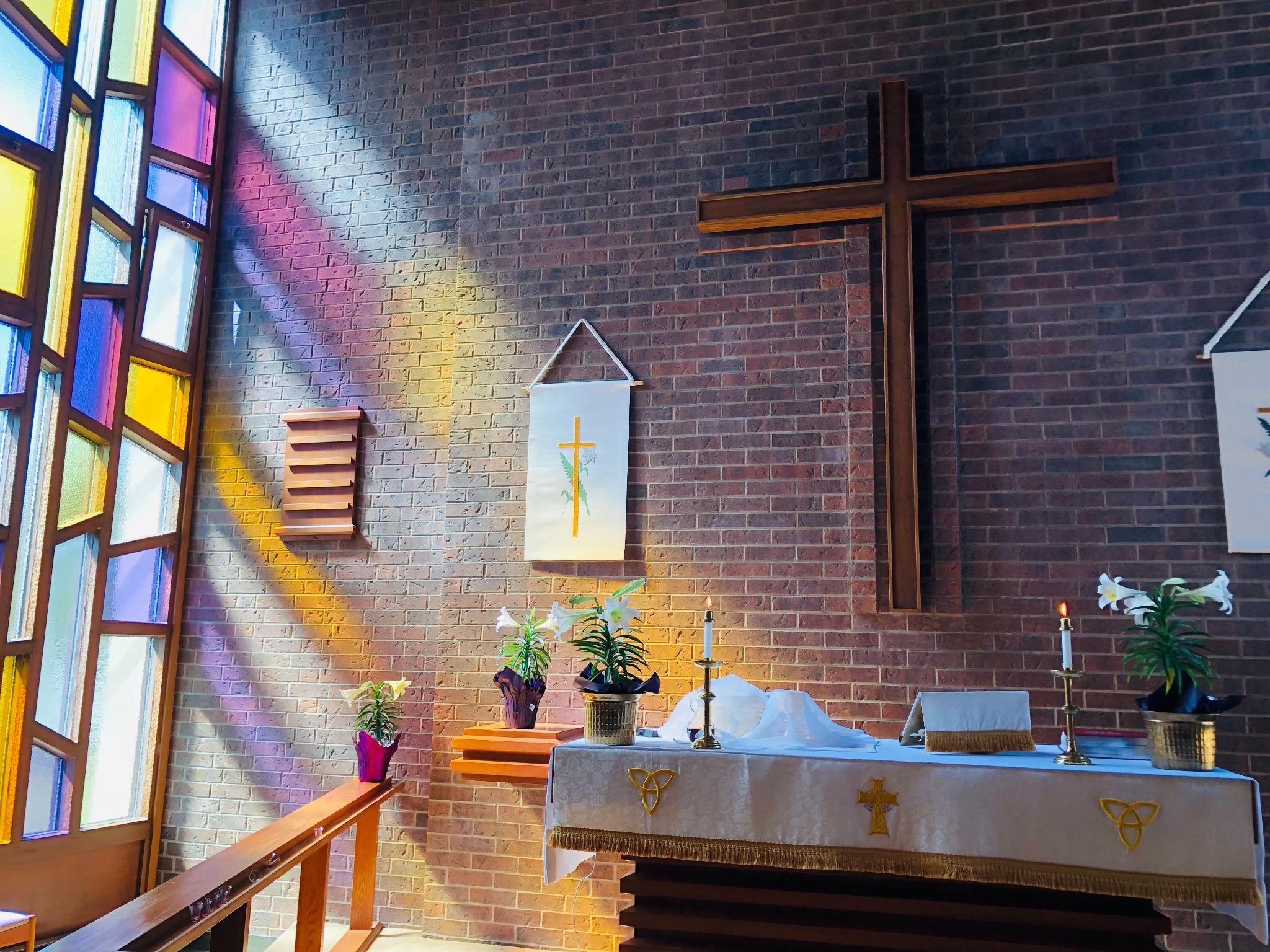 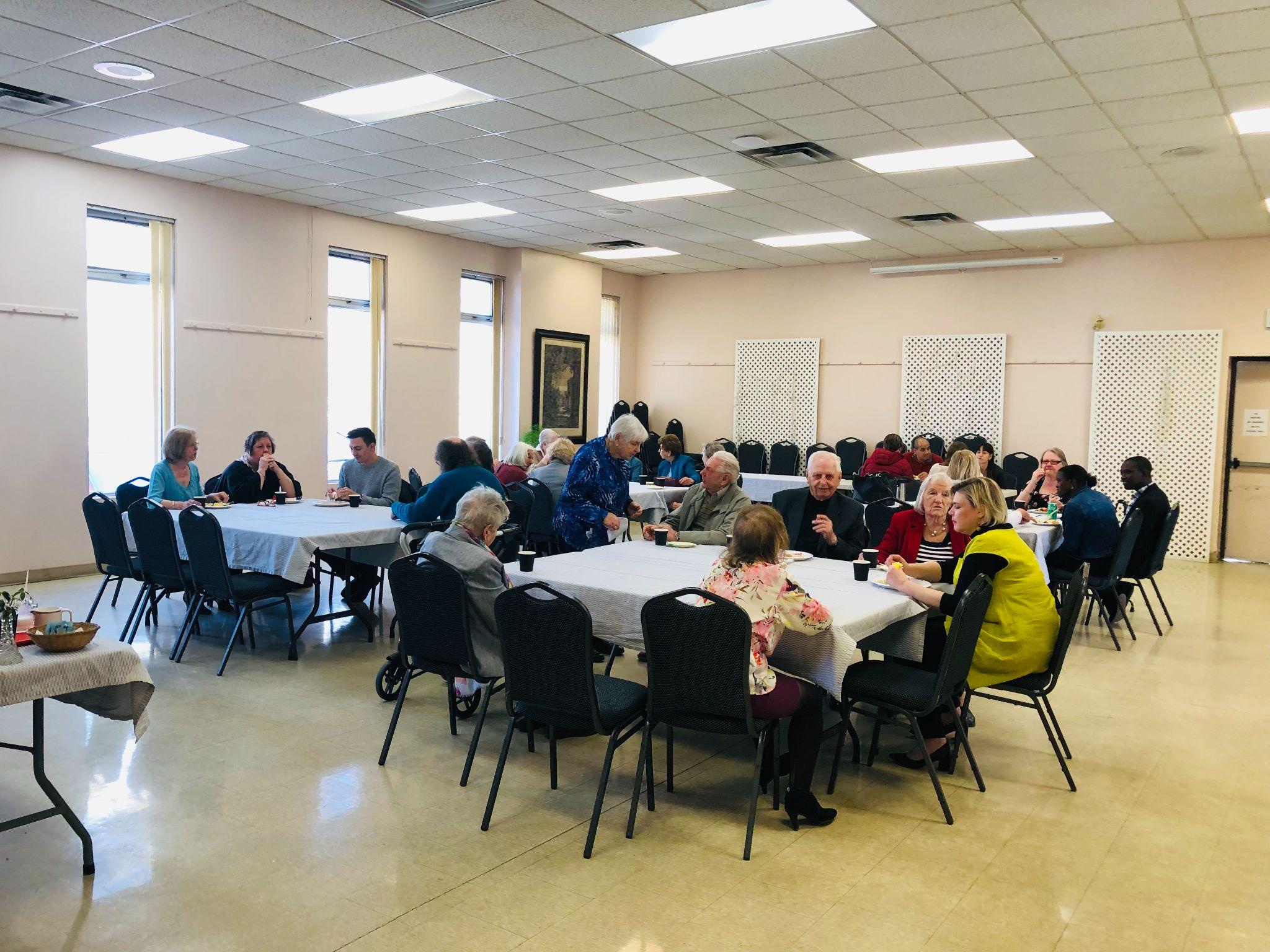 Mother’s Day Potluck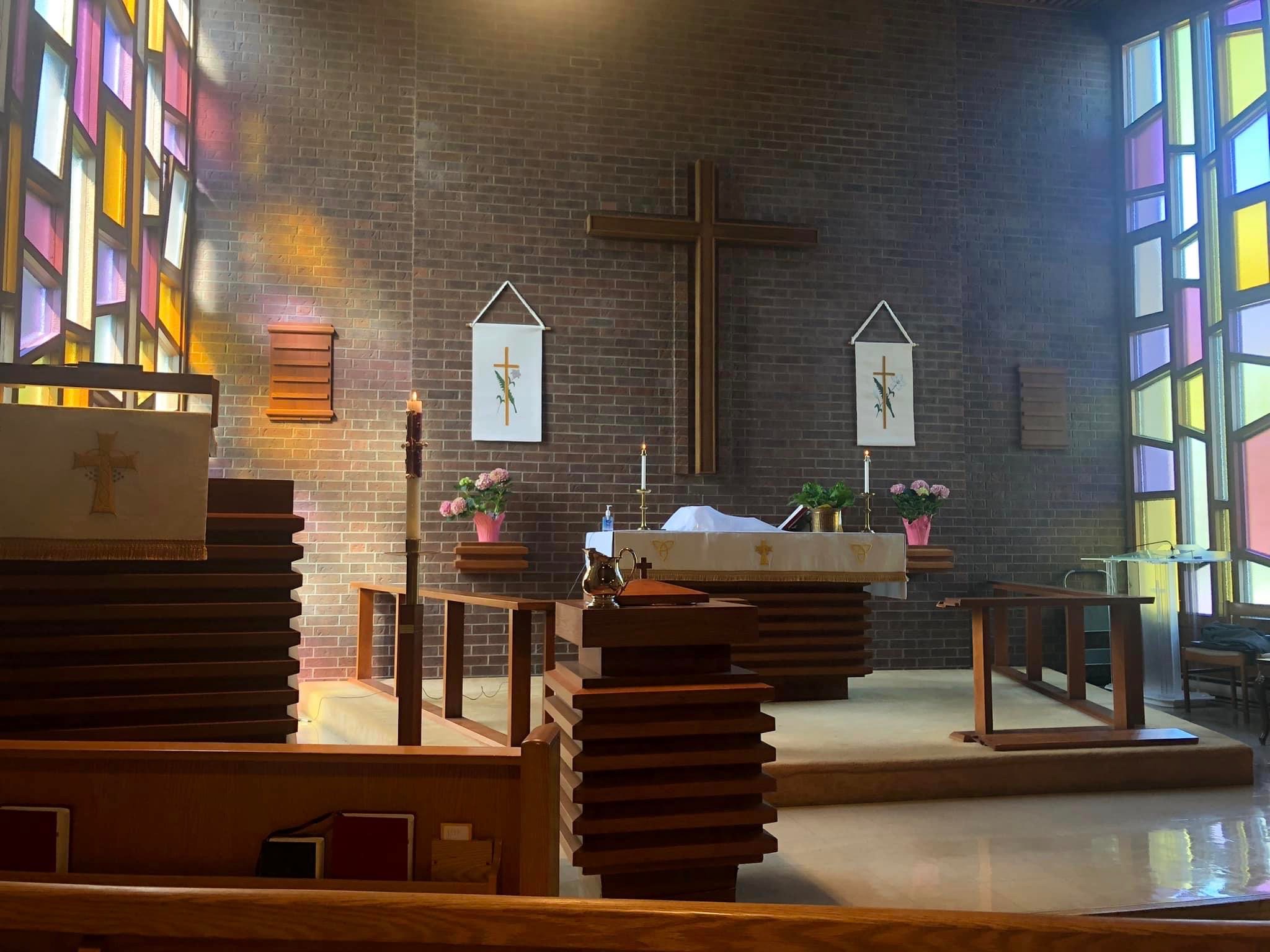 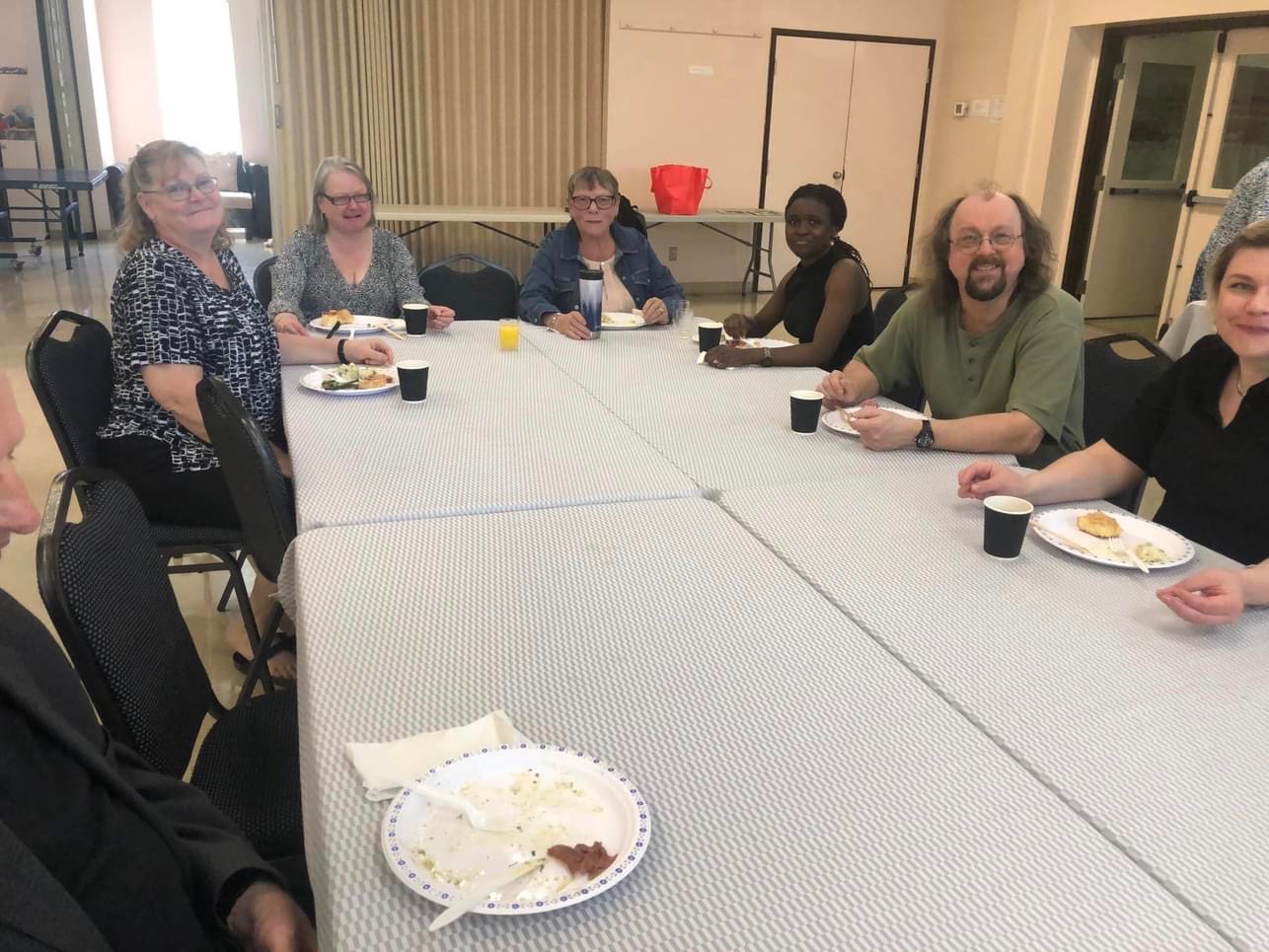 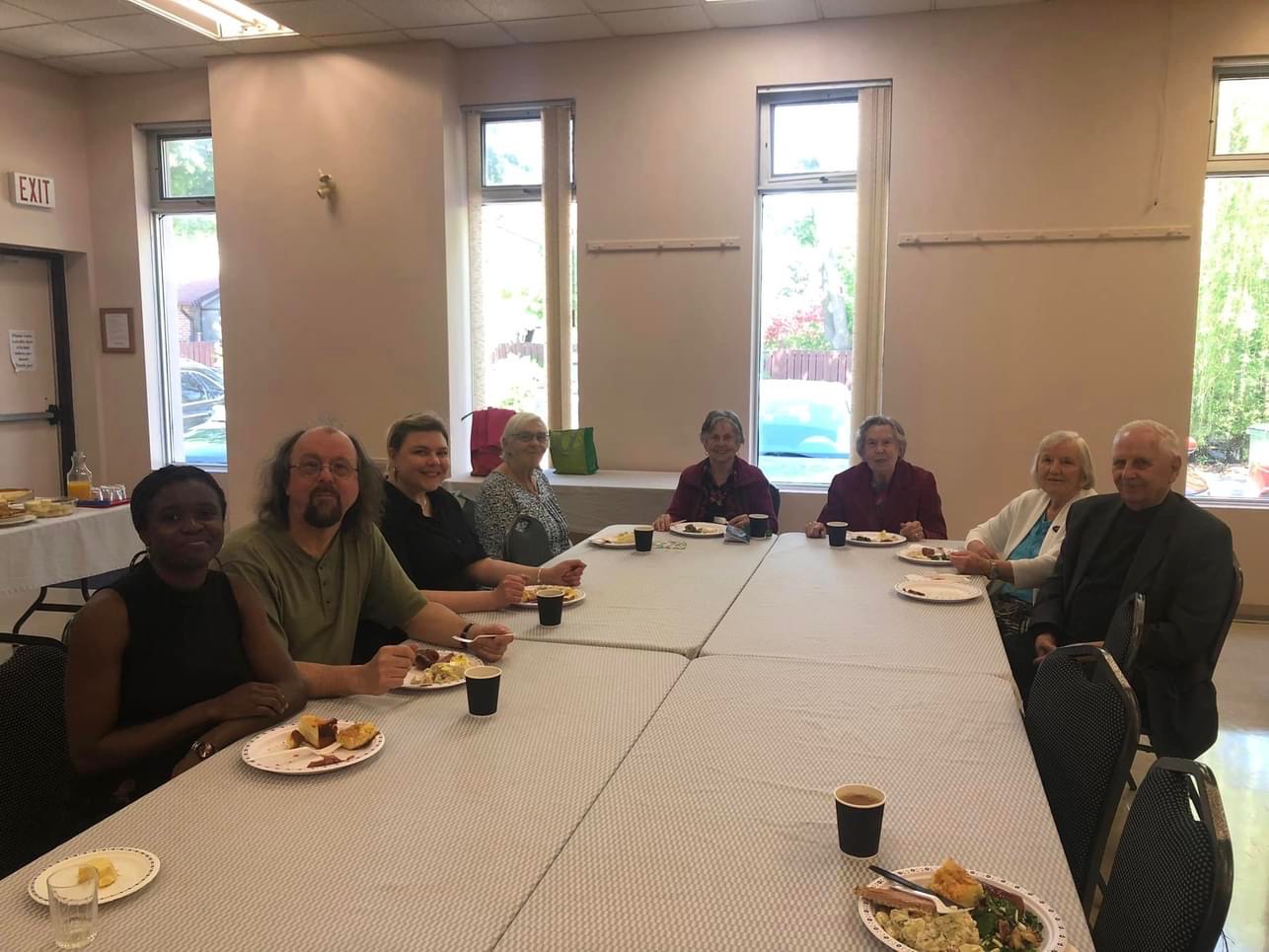 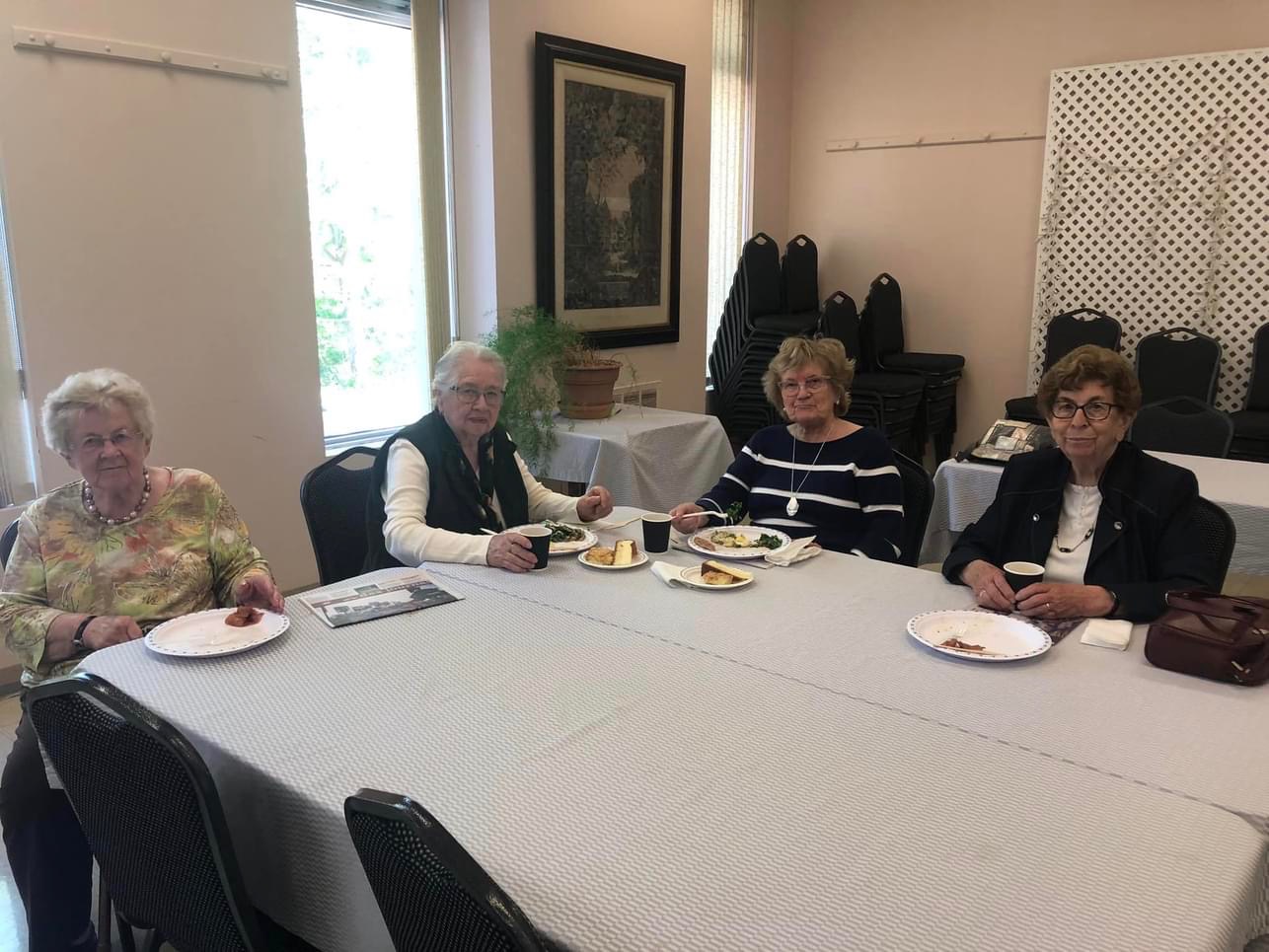 Church Council HighlightsApril Started the process of the Church Mission ProfileOrganized a Town Hall Meeting for May 28, 2023Spring Cleaning datesHealth and Safety - New Fire Extinguishers, disposal of old ones and New First Aid BoxPotluck Luncheons for Mother’s Day and Father’s DayJune 11th - BBQ and Potluck after church Organizing the roof repairLooking at organizing a Welcome Back to Church Potluck Sept. 17th Appreciation Sunday Service in the FallRental Fees for Hall AdjustedStill looking for members to join the Property CommitteeMayReviewed Focus group meetingWhat our steps are from the Focus groupOrganized the Town HallLooked at the summer services and the invite from St. Paul’sSupport Newlight having a yard sale, to raise funds for their mission trip to NicaraguaPrinter needs a check upLeaking roof, has been checked and now just waiting for final repairFire extinguishers were purchased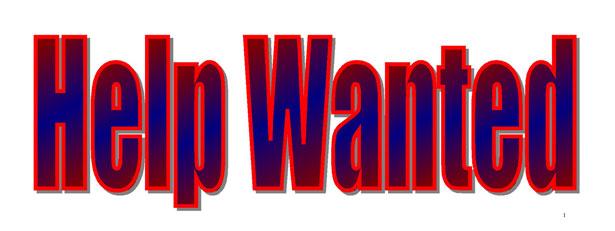 Looking for Painters and HandyMenDoor frames and bathrooms need to be painted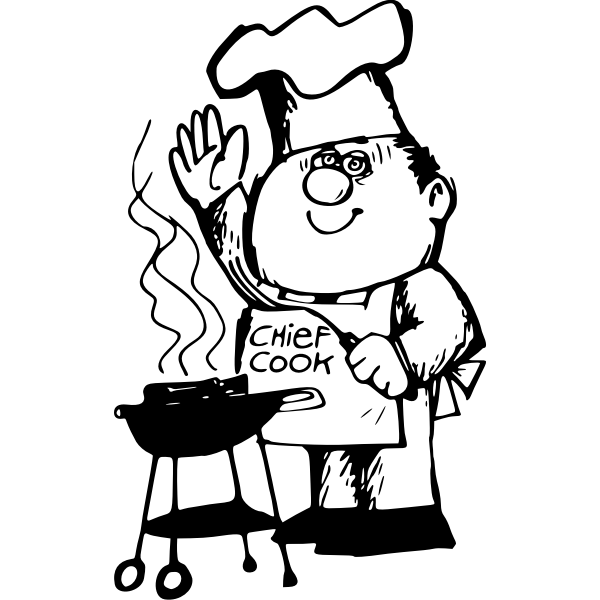 Focus Group At the Annual Meeting,  the Church Council discussed forming a Focus group to discuss the future of our church and our options. These are the members who joined the Focus Group.Our members are: Ruth Boothby, Edith Schiller, Fiona Tobin, Doris Lottermoser, Monika Bos and Nancy Moulson           Upcoming Events     1.) Sunday June, 11, 2023 - BBQ and              Potluck  following the service        2.)  Frohe Runde will meet on Saturday,   June, 17,  2023 at   2:00pm  - 4:30pm                       3.)  Sunday June 18, 2023 - Father’s Day Cake and Coffee following               the service                        4.)  Church Council Meeting Wednesday June, 21, 2023 at 7:30pm        5.)  Church Council Meeting  August, date to be determined     6.)  Sunday Sept, 17, 2023 - Welcome back to Church  -  Potluck                following the service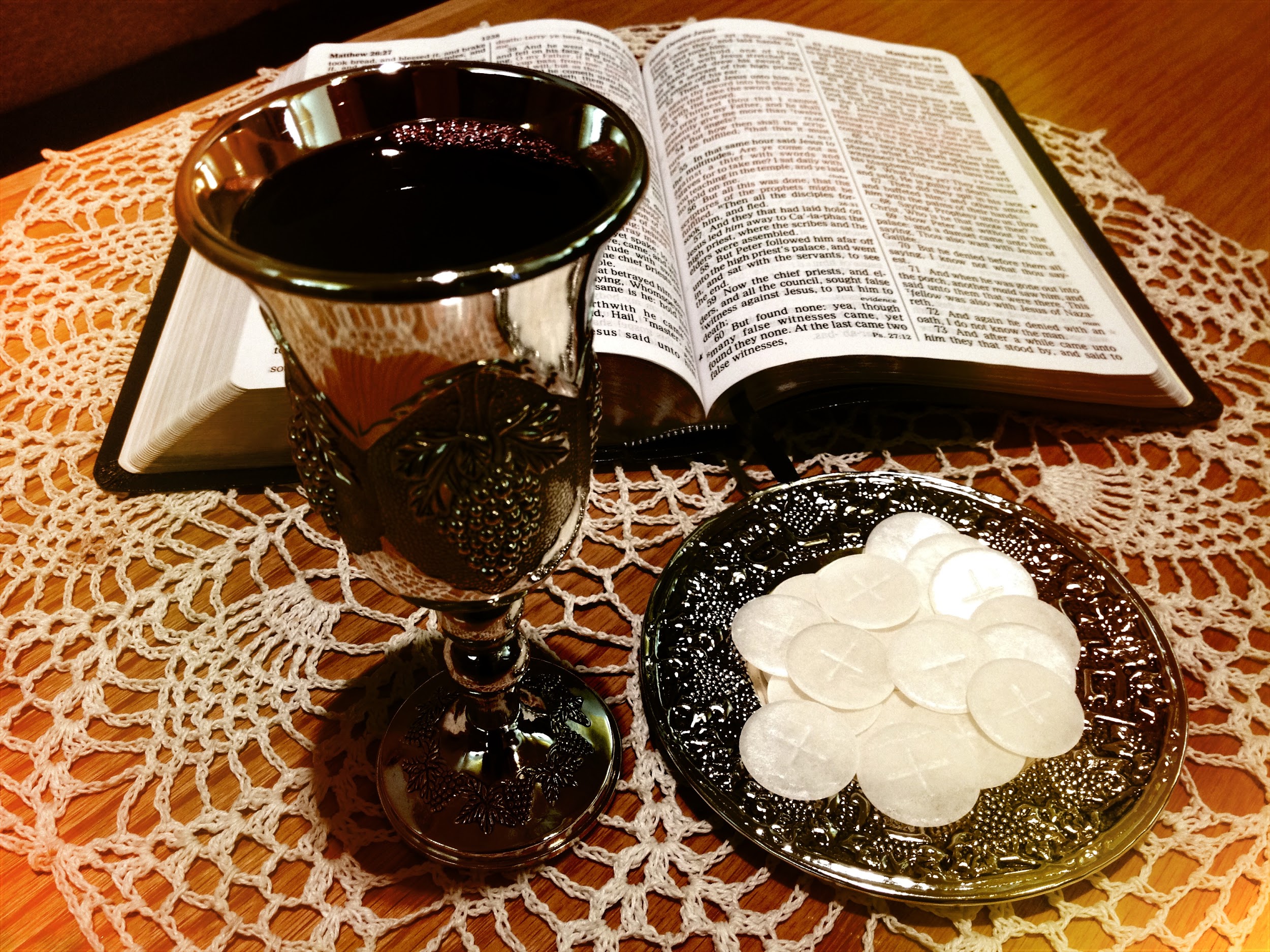 Upcoming Services Led by a PastorSunday June, 4, 2023 at 10:00am -  Pastor           Ernie Skujins English Service with Communion        Town Hall  following the service with Cake and            CoffeeSunday June, 11, 2023 at 10:00am - Pastor Hilla Lahtinen  English Service with CommunionSunday July 9, 2023 - Pastor Hilla Lahtinen  English Service with CommunionSunday August 06, 2023 - Pastor Hilla Lahtinen  English Service with CommunionOur Guest Pastors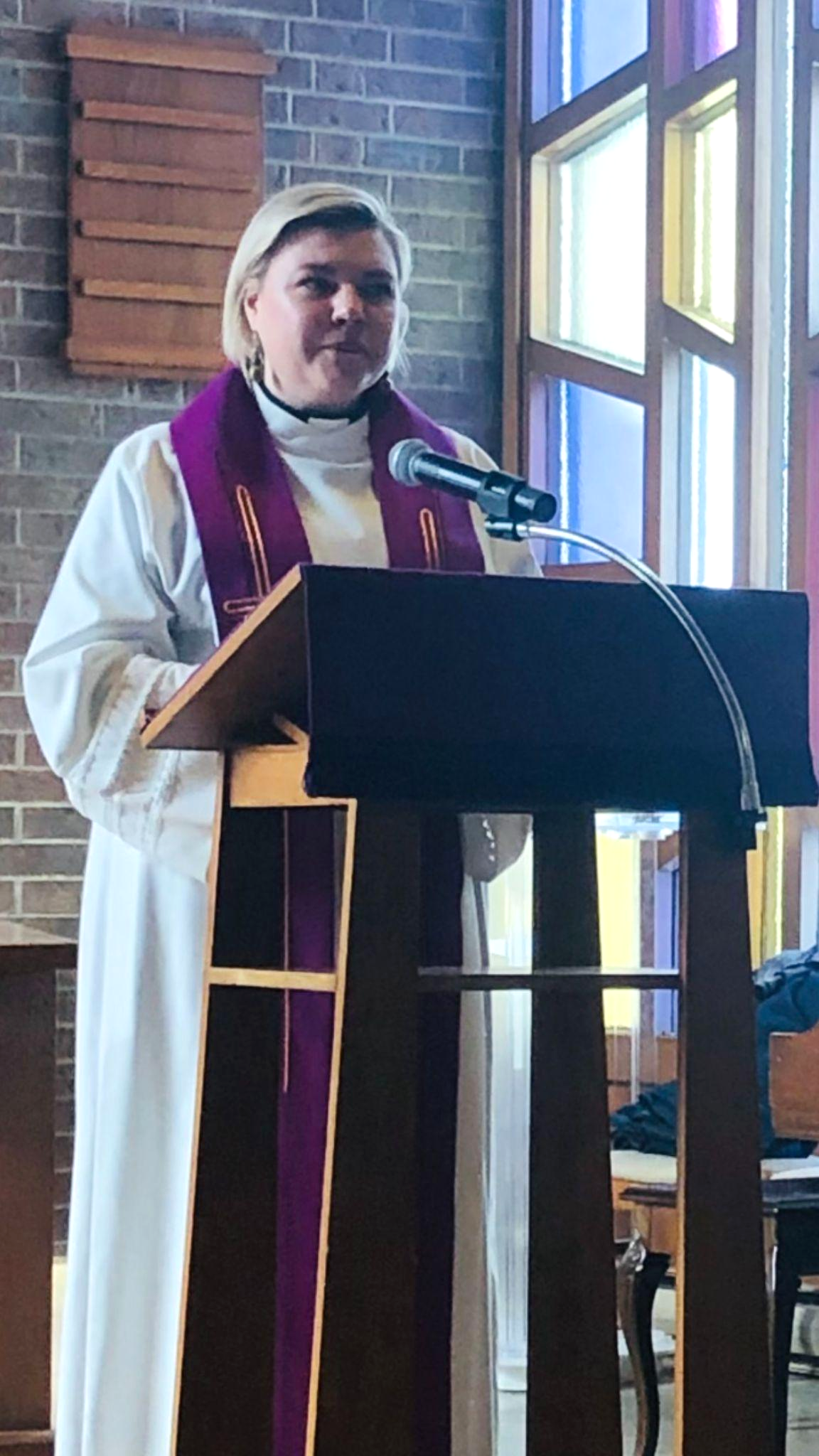 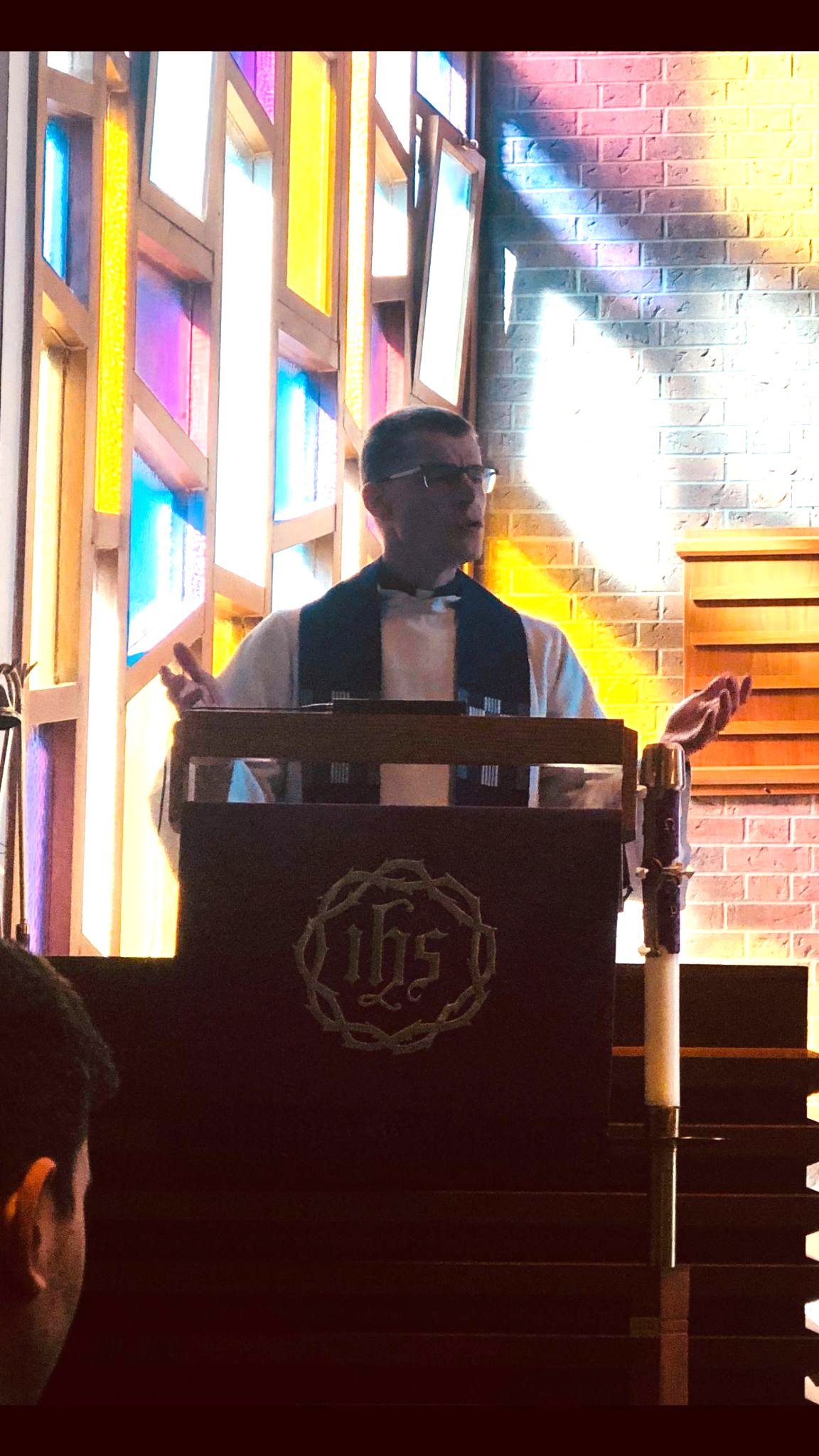    Pastor Hilla Lahtinen                                                 Pastor Eric Schultz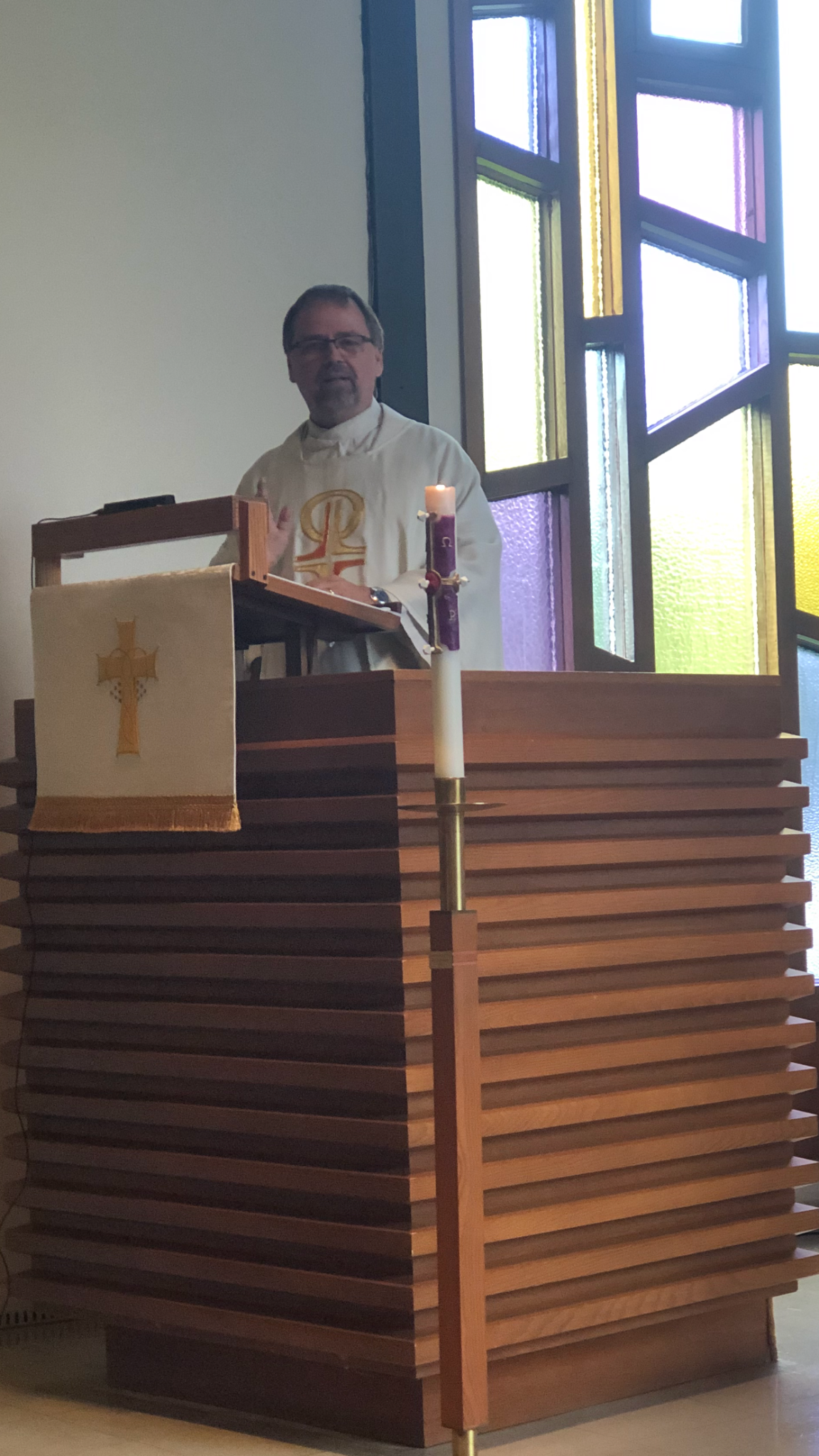 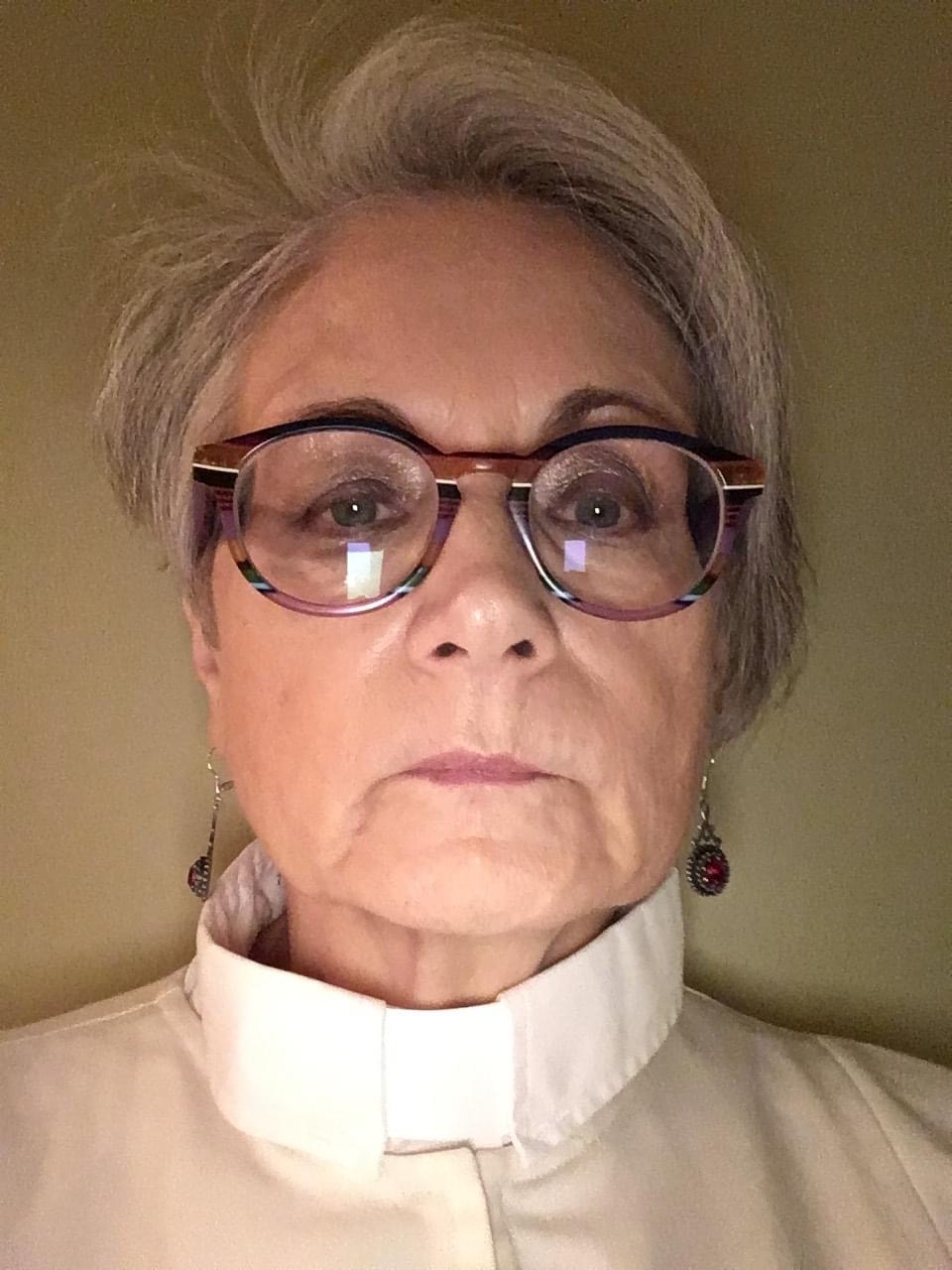    Pastor Ernie Skujins					          Pastor Rasma CauneThe Frohe Runde’s Outing:On Wednesday May 31, 2023  our group traveled with Mary Morton ToursOn their Cuesta Country: Over the Hills to Georgian Bay Tour.We departed from our church at  9:15 in the morning. We joined Historian and Author Ron Brown as we followed the scenic Niagara Escarpment to Collingwood with stops in Creemore to see North America’s smallest jail. Our tour took us through historic villages and in and out of sweeping valleys. In Collingwood, we were able to browse the shops in Blue Mountain Village for 1 hour.. Our group had a very lovely Turkey lunch at Mylar and Loretta’s in Singhampton.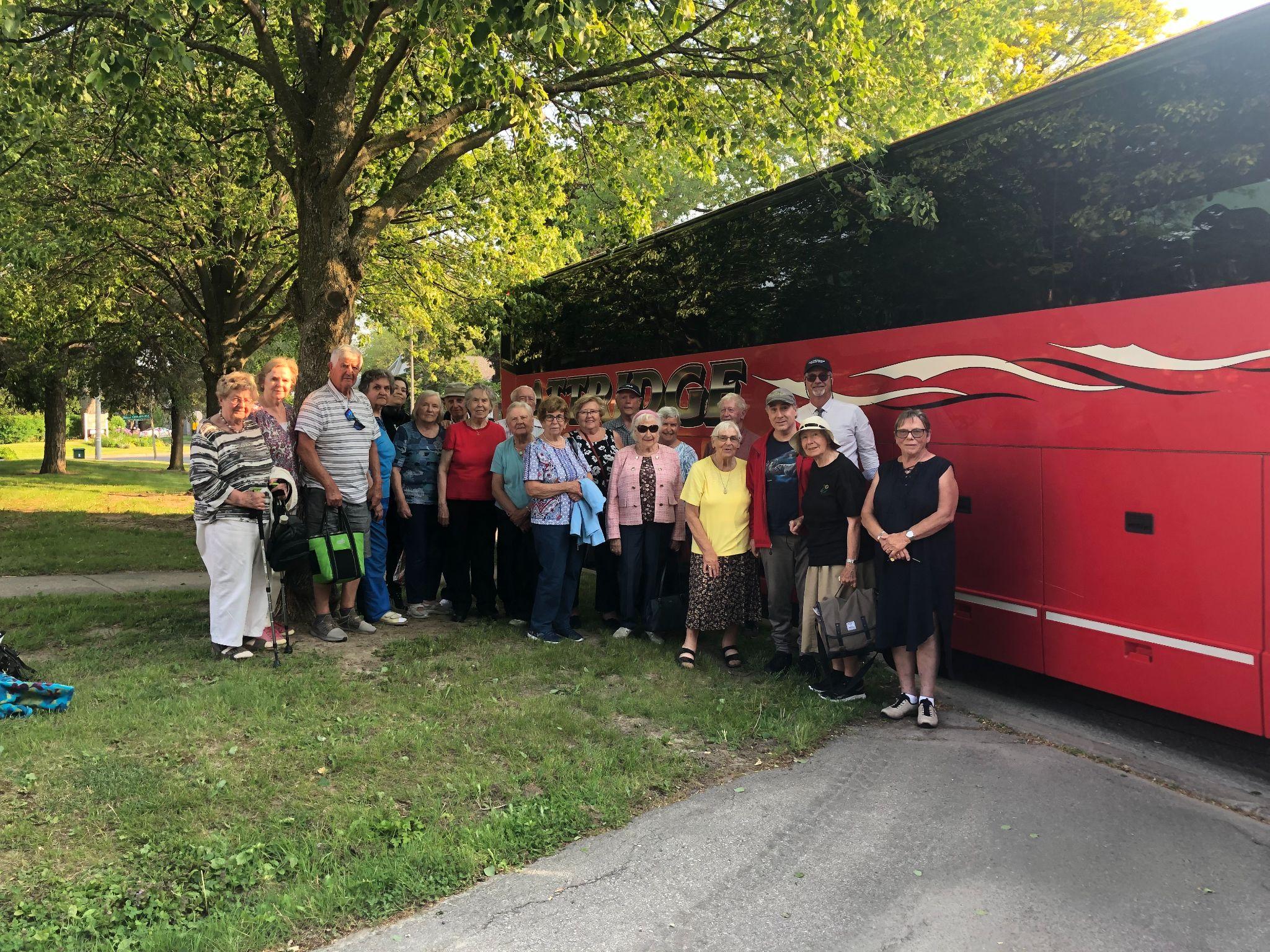 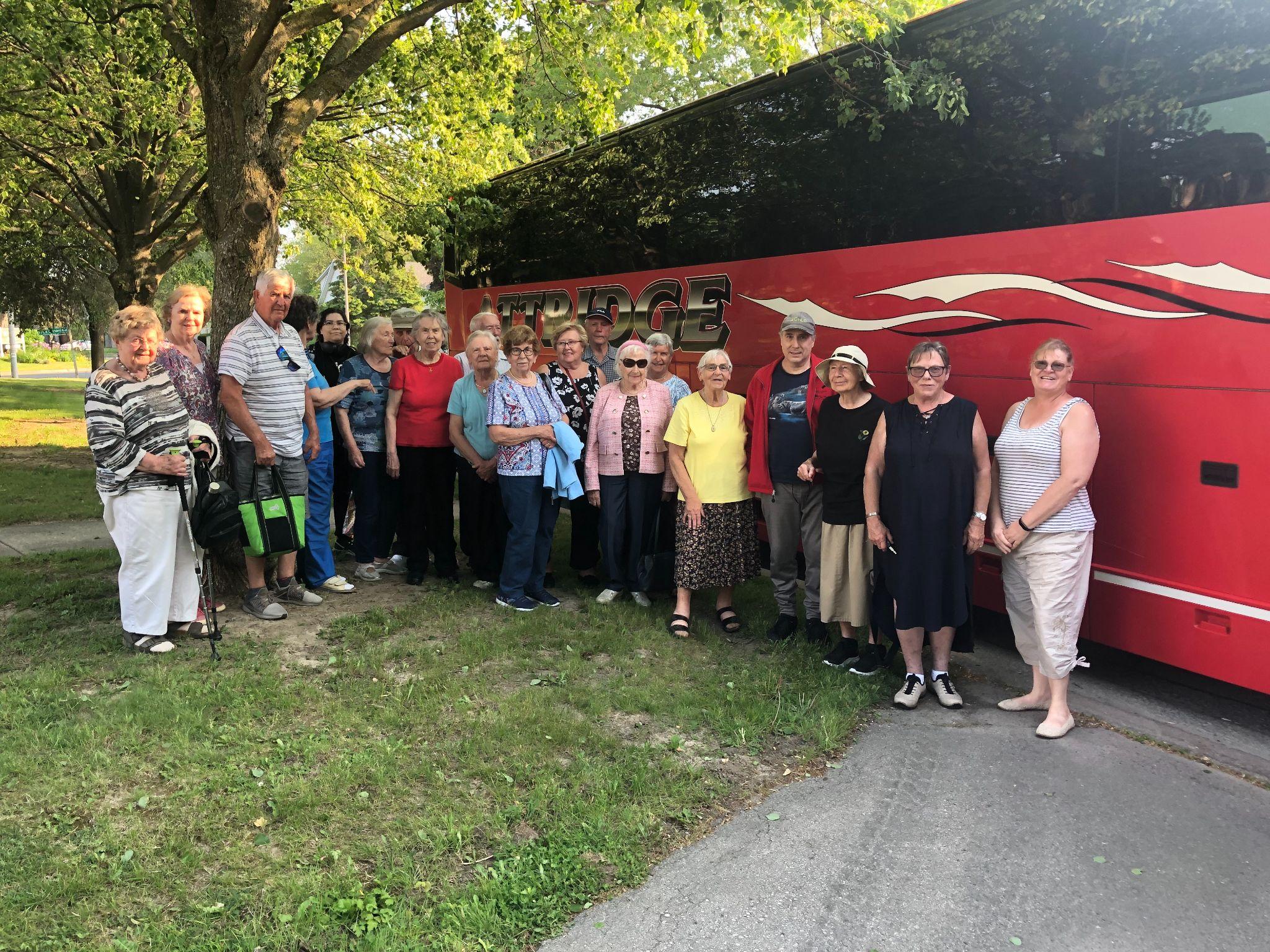 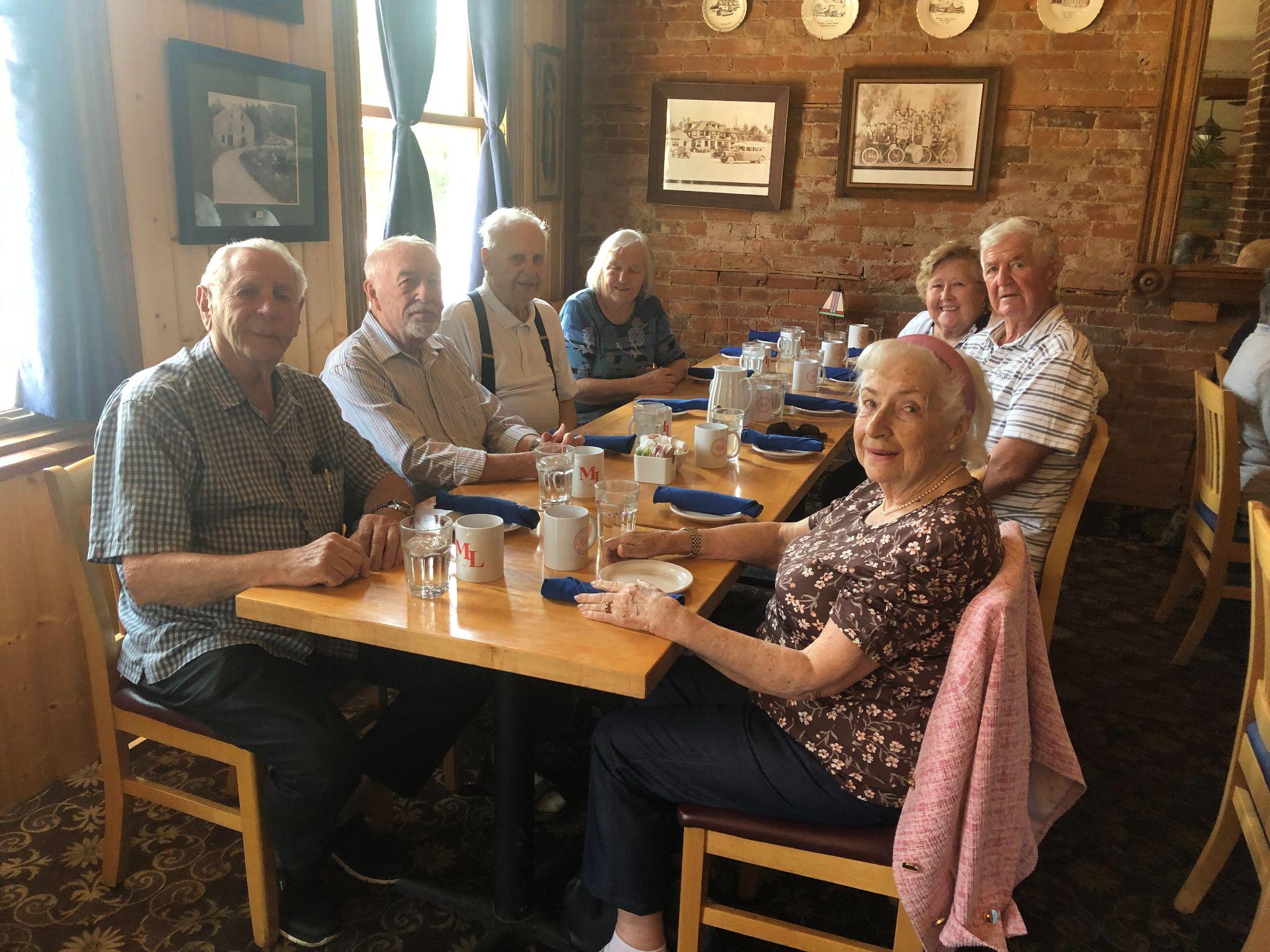 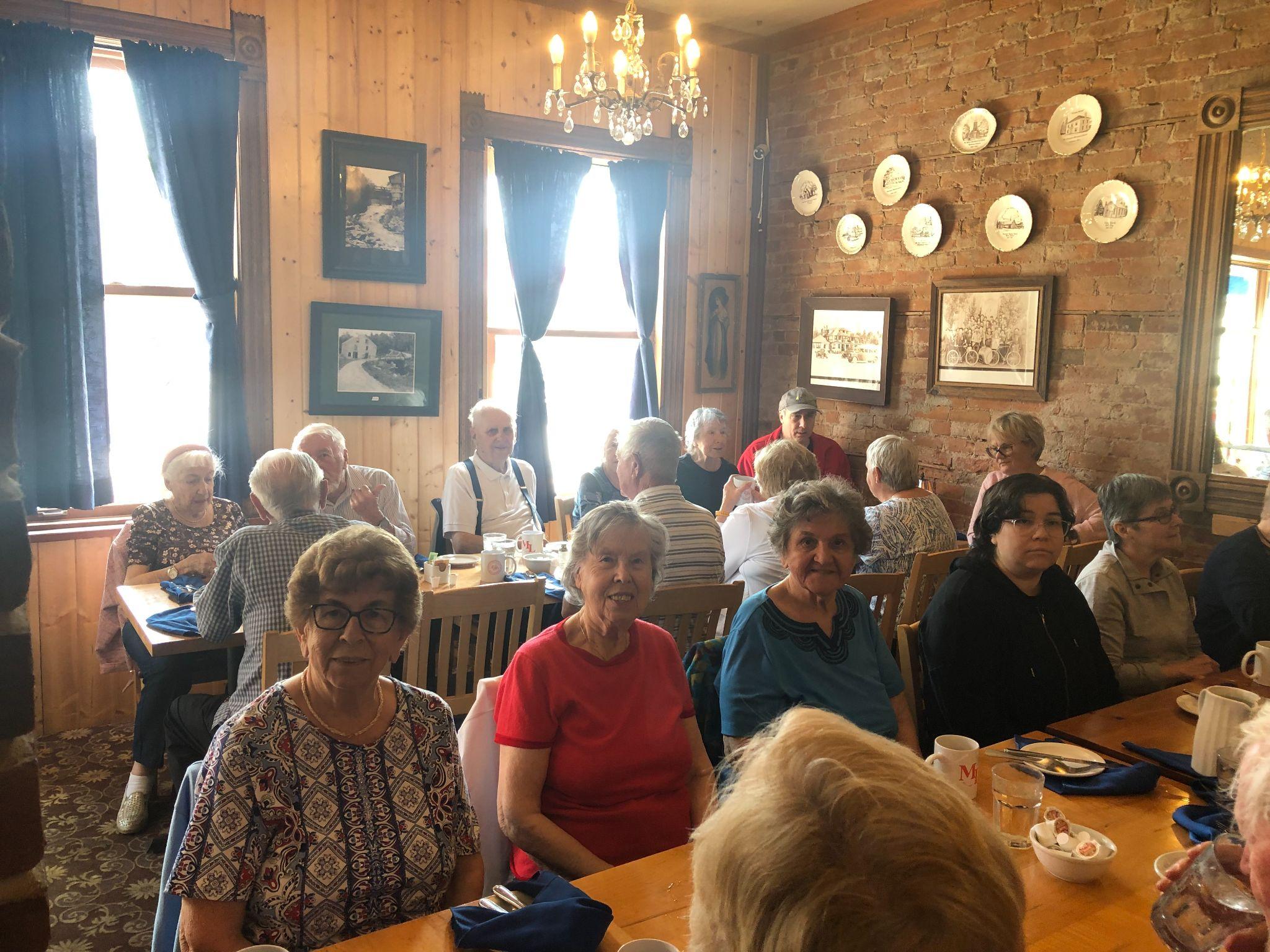 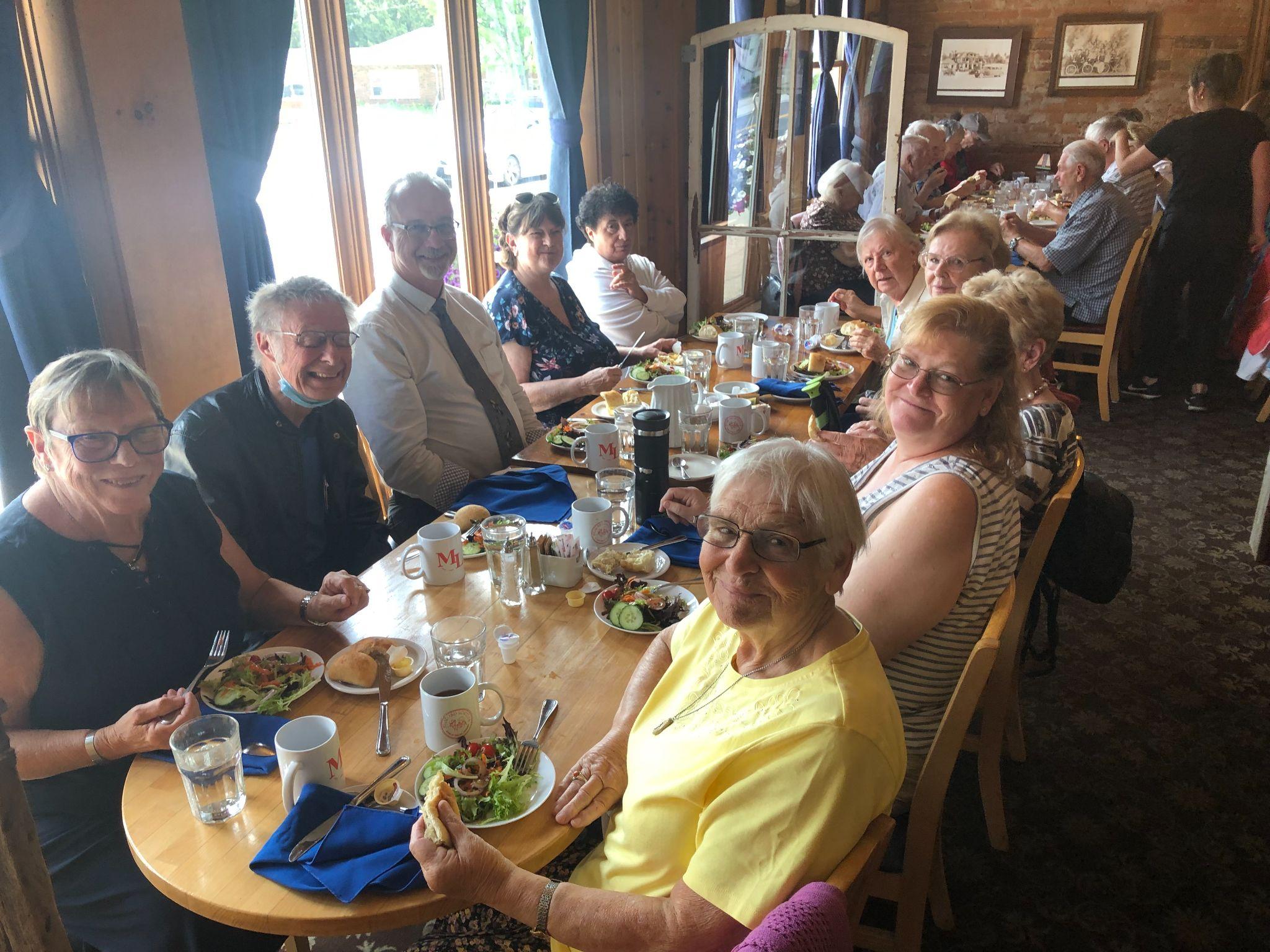 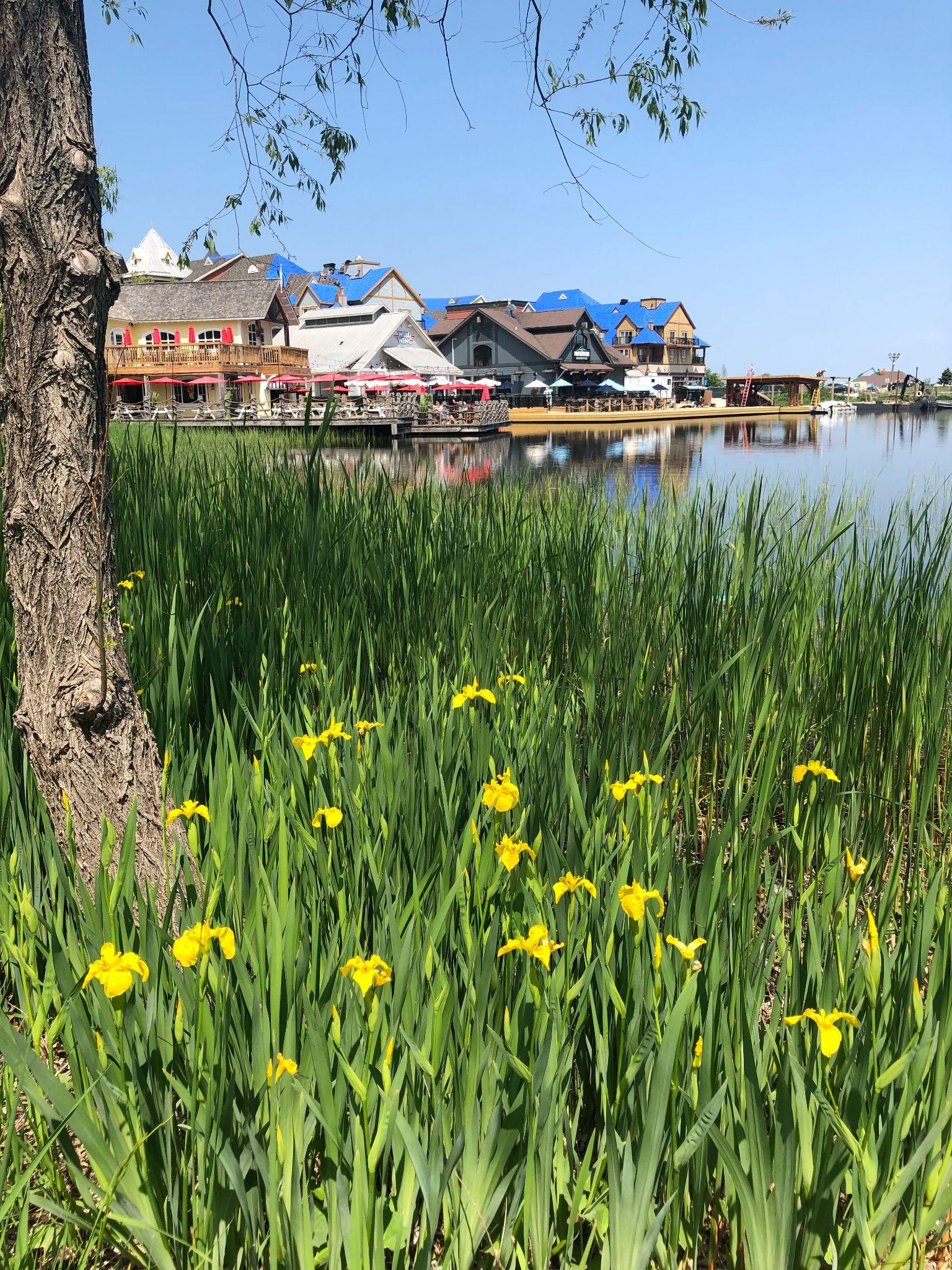 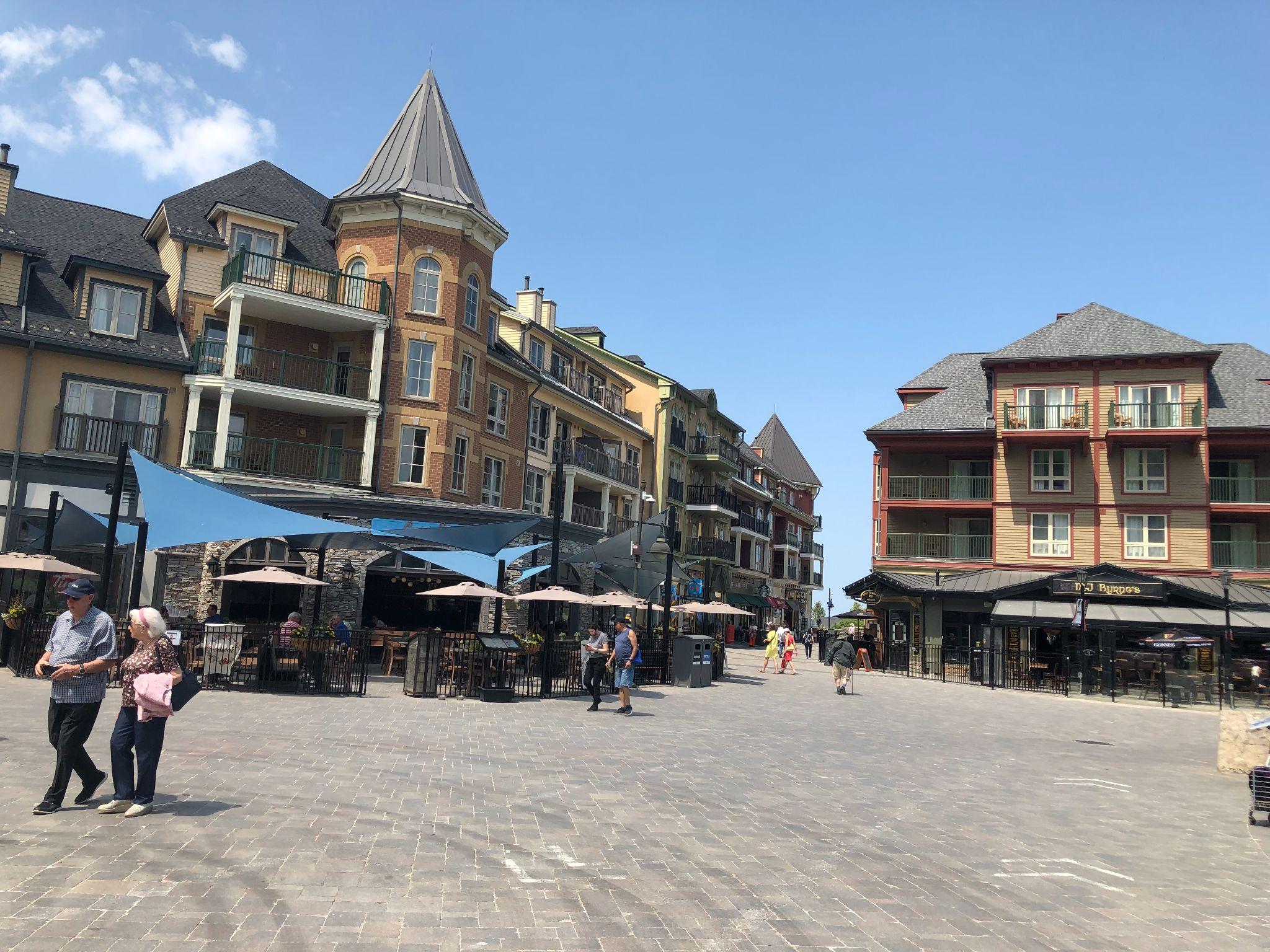 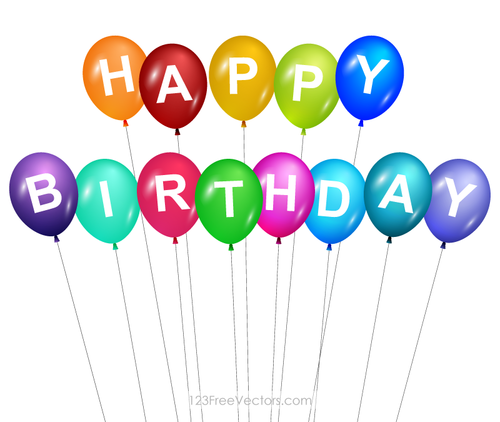                          A Very Happy Birthday to: Karin Baar				Edith Baldik			Ruth Boothby	Irene Busse				David Dunn			Gerhard Jurgeneit		Erika Koepke			Elfriede McDermid		Marika SamuelawitschGary Schaefer			Ilse Wanschura		Werner WanschuraMaria Zein		  In Memoriam    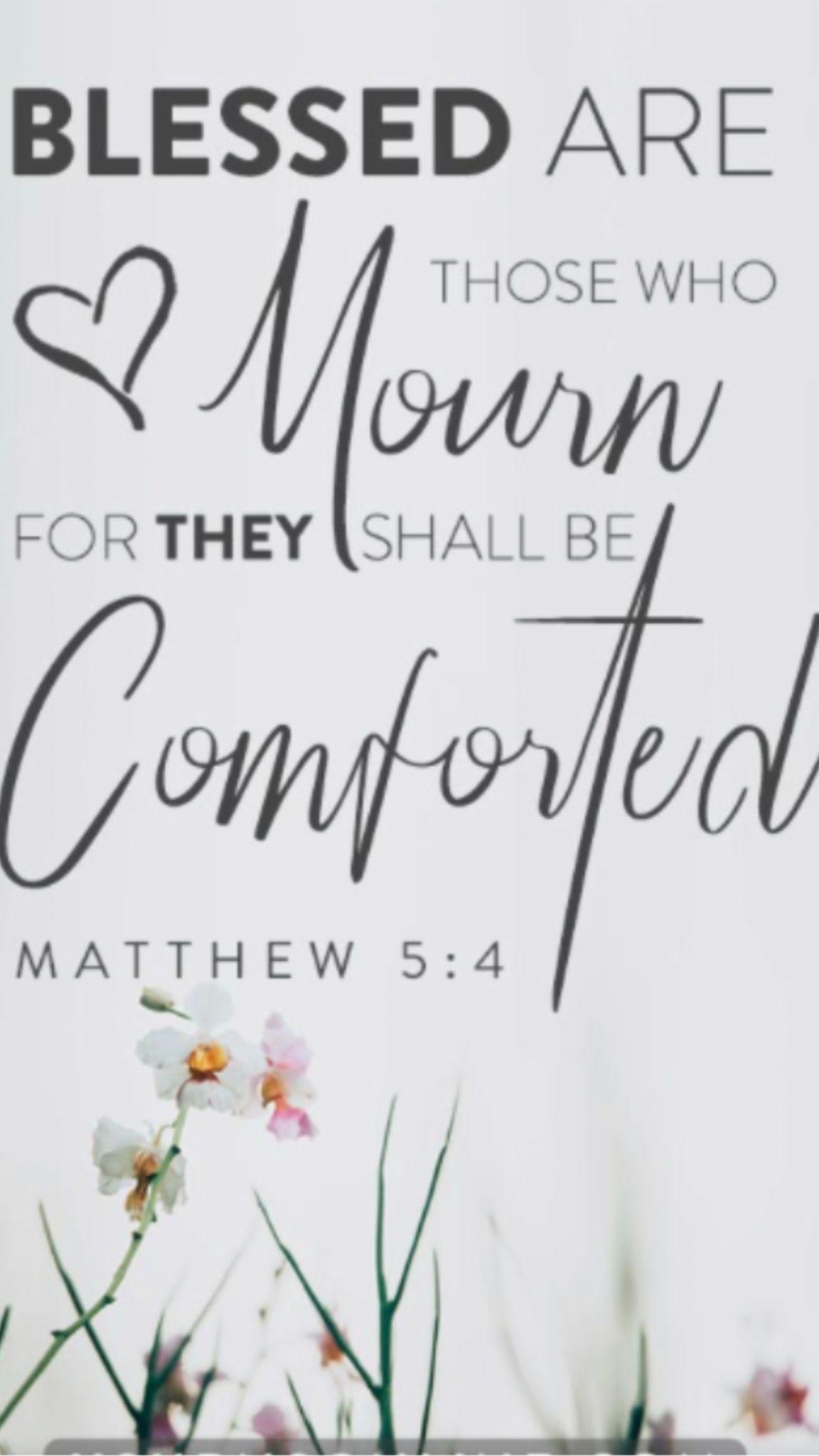 Correction in date;  Our sister in Christ, Ellen Sturm, died at her Nursing Home on March 16th, 2023.Sigismund Sturm died on Easter Sunday April 9, 2023.A memorial Service for Ellen and Sigismund Sturm was held at our church on May, 15, 2023. Please continue to remember the Sturm Family in your prayers.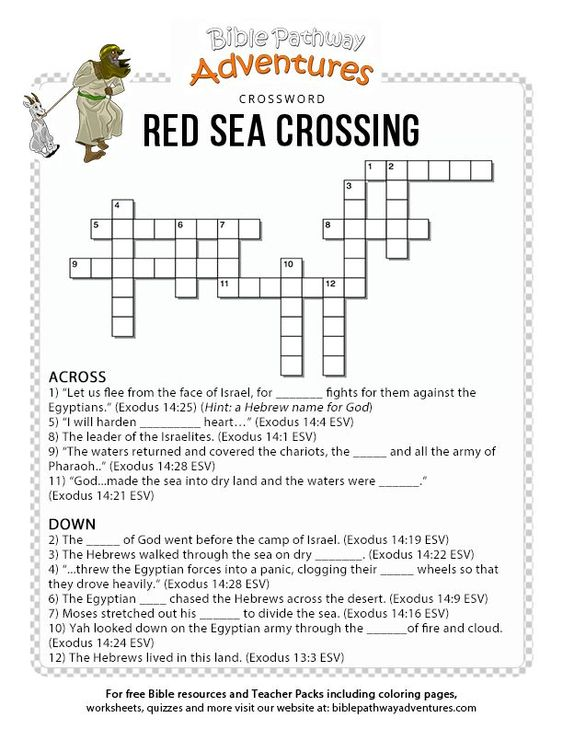 